GWYDIR SHIRE COUNCIL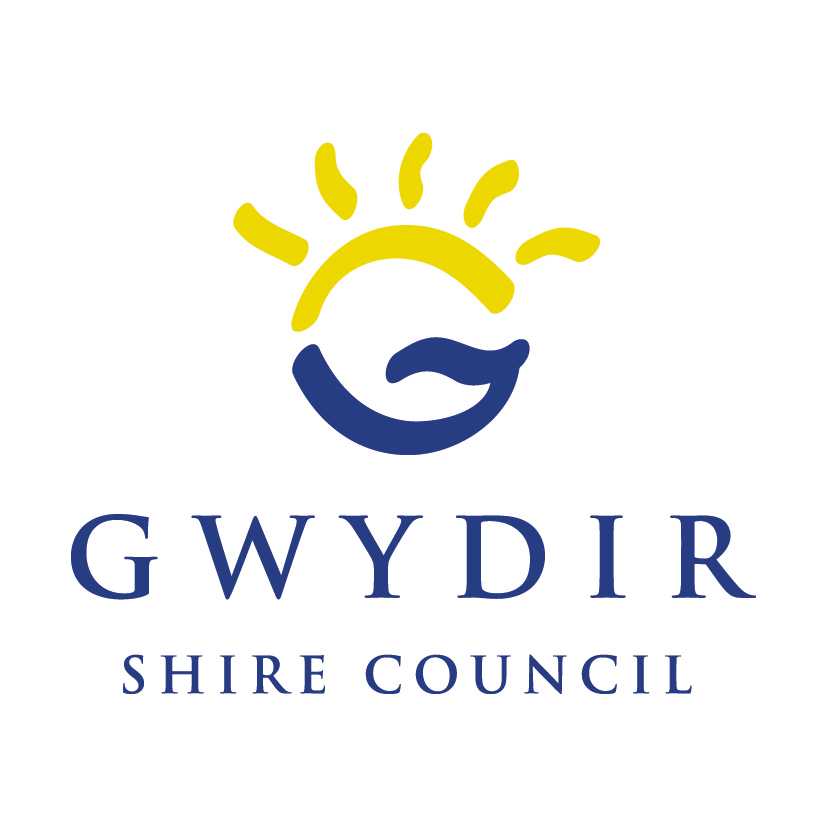 ABN 11 636 419 850Locked Bag 5, Bingara NSW 2404Email: mail@gwydir.nsw.gov.au  	Website: www.gwydirshire.com  Bingara Office:    , Bingara NSW 2404   Telephone:  02 6724 2000    Facsimile:  02 6724 1771Warialda Office:  , Warialda NSW 2402 Telephone:  02 6729 3000    Facsimile:  02 6729 1400APPLICATION FOR CERTIFICATES UNDER SECTIONS 149 OF THE ENVIRONMENTAL PLANNING AND ASSESSMENT ACT 1979SECTION 603 OF THE LOCAL GOVERNMENT ACT, 1993NOXIOUS WEEDS ACT, 1993OUTSTANDING NOTICES UNDER LOCAL GOVERNMENT ACT, 1993 &ENVIRONMENTAL PLANNING & ASSESSMENT ACT, 1979APPLICANTS NAME AND FULL POSTAL ADDRESS:Name:.........................................................Address: .............................................................................................................................................................................................Reference: .................................................Credit Card payment details:Card Number…...............................................Expiry Date …………..    CCV ………………..Phone: ..................………....…................... Fax: .........................………........................Email: .........................................................Please  if you do not wish to be added to Councils Mailing List, to be sent information about Council & Community Activities from time to time.     	Certificate under Section 603                $ 80.00		Urgent – add $  80.00	Water Meter Read and Account            $ 45.00	  	 Urgent – add $  45.00	Certificate under Section 149 (2) & (5) $133.00		Urgent – add $158.60	Certificate under Section 149 (2) only  $ 53.00		Urgent – add $  63.90	Certificate under Section 149 (5) only  $ 80.00		Urgent – add $  94.80	Certificate under Section 121ZP           $ 60.00		Urgent – add $  82.40	Certificate under Section 735A             $ 60.00		Urgent – add $  82.40	Certificate – combined 121ZP/735A     $100.00		Urgent – add $133.90	Sewer/Drainage Diagram                      $19.55		Urgent – add $  41.20	Certificate under Section 64 (Noxious Weed) $60.00		Urgent – add $  66.95Please Note: Fees quoted are subject to change as at 1 July each year. All Certificates are charged per Council Assessment NumberUrgent fees are charged in addition to standard fee. Urgent fee includes GSTPROPERTY DETAILS:Insufficient information may result in the return of the application or a delay in processing.Council’s Assessment No: 	..............….........Locality: ....................…………………..………..Parish: ......................…………………...............Street No. and Name: .…………………............Lot / Portion: .....................………….................Section: ................................……….................DP / SP: ...........................……….....................Area:………………………………………………Owners Full Name and Address:....................................................................................................................................……………………………………………….Purchasers Full Name and Address:…………………………………………….…..................................................................................................................................AMOUNT ENCLOSED    $____.___	REC NO………………………DATE 	RECEIVED……………………